Проект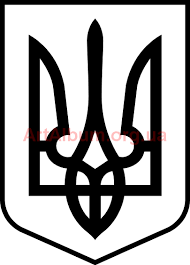 СТАВНЕНСЬКА СІЛЬСЬКА РАДАУЖГОРОДСЬКОГО РАЙОНУ ЗАКАРПАТСЬКОЇ ОБЛАСТІВИКОНАВЧИЙ КОМІТЕТ Р І Ш Е Н Н ЯПро стан розгляду звернень громадян, які надійшли до сільської ради за 2021Заслухавши та обговоривши інформацію про розгляд звернень громадян, які надійшли до Ставненської сільської ради за 2021 рік, на виконання Указу Президента України від 07.02.2008 №109/2008 «Про першочергові заходи щодо забезпечення реалізації та гарантування конституційного права на звернення до органів державної влади та органів місцевого самоврядування», керуючись Законом України «Про звернення громадян», підпунктом 1 пункту «б» частини першої статті 38, пунктом 2 частини другої статті 52 Закону України «Про місцеве самоврядування в Україні», виконавчий комітет сільської ради ВИРІШИВ:Інформацію про стан розгляду звернень громадян, які надійшли до сільської ради за 2021 взяти до відома (додається).Начальникам структурних підрозділів ради, керівникам установ та організацій, старостам старостинських округів роботу зі зверненнями громадян проводити відповідно до Конституції України, Закону України «Про звернення громадян», інших законодавчих актів.Секретарю сільської ради та відділу документообігу та контролю сільської ради:посилити контроль за термінами розгляду звернень, що надходять до сільської ради та не допускати порушення термінів розгляду звернень;надавати у встановленні законом терміни письмові відповіді авторам звернень за наслідками їх розгляду та давати оцінку фактам порушень;постійно проводити аналіз звернень громадян, здійснювати заходи щодо виявлення проблемних питань мешканців громади з метою недопущення надходження повторних звернень;надавати методичну допомогу керівникам структурних підрозділів, старостам в роботі із зверненнями громадян. Питання роботи із зверненнями громадян періодично заслуховувати на засіданні виконавчого комітету.Контроль за виконанням даного рішення покласти на секретаря сільської ради Рейпаші Л.М.Сільський голова 	Іван МАНДРИК___________ 2022 рокус.Ставне№ _____